FORMULÁRIO DE AGENDAMENTO DEFESA - DoutoradoAo Colegiado do PPG em Ciência Animal nos Trópicos.	Eu docente nome do orientador solicito a apreciação dos nomes abaixo relacionados para compor a Banca da-defesa de Tese de autoria do doutorando nome do discente, intitulada: título da dissertação, a ser defendida no dia xx de mês por extenso de 20xx, às xxh:xx min.Titular Presidente da Banca (Pertencente a PPGCAT)Nome do Presidente1- Titular Externo ao Programa (Obrigatório)Nome do titular externo2- Titular Externo ao Programa (Obrigatório)Nome do titular externo3- Titular   (   ) PPGCAT      (   ) Externo ao ProgramaNome do titular4- Titular   (   ) PPGCAT      (   ) Externo ao ProgramaNome do titular5- Titular   (   ) PPGCAT      (   ) Externo ao ProgramaNome do titularAtenção: A Banca será composta por 05 (cinco) membros, incluindo o Orientador, e pelo menos dois (02) doutores não pertencentes ao corpo docente do Programa, preferencialmente de outra instituição.Suplente PPGCATNome do Suplente PPGCATSuplente Externo ao ProgramaNome do Suplente externo	Para todo membro externo ao quadro docente do Programa (titular ou suplente) é preciso inserir o resumo do currículo Lattes nos campos destinados a este fim, bem como os dados pessoais. Caso o examinador externo ao quadro do Programa seja oriundo de Salvador, basta inserir o telefone, e-mail e endereço.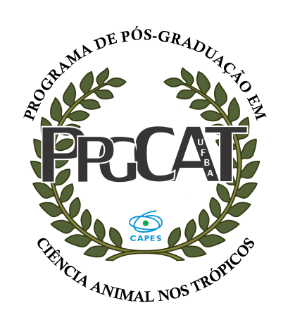 UNIVERSIDADE FEDERAL DA BAHIA Escola de Medicina Veterinária e ZootecniaPrograma de Pós-graduação em Ciência Animal nos Trópicos Av. Adhemar de Barros. 500 - Ondina - Salvador Bahia CEP: 40170-110 Telefone: (71) 3283-6707E-mail: posvetufba@gmail.com         website: www.ppgcat.ufba.brBanca ExaminadoraSuplentesSalvador, xx de mês de 20xxOrientador (a)INFORMAÇÕES PESSOAIS   Participantes ExternosTitular Externo ao ProgramaTitular Externo ao ProgramaTitular Externo ao ProgramaTitular Externo ao ProgramaNome: Nome completo do titular externoNome: Nome completo do titular externoInstituição /SIGLA  Informe a Instituição /SIGLAInstituição /SIGLA  Informe a Instituição /SIGLACPF: xxx.xxx.xxx-xxTel: (xx)-xxxxx-xxxxTel: (xx)-xxxxx-xxxxE-mail: digite E-mailEndereço Completo: Digite o Endereço CompletoEndereço Completo: Digite o Endereço CompletoEndereço Completo: Digite o Endereço CompletoEndereço Completo: Digite o Endereço CompletoID Lattes: xxxxxxxxxxxxxxxx (código disponível na plataforma Lattes)Anexar no final do documento o resumo do Curriculum LattesID Lattes: xxxxxxxxxxxxxxxx (código disponível na plataforma Lattes)Anexar no final do documento o resumo do Curriculum LattesID Lattes: xxxxxxxxxxxxxxxx (código disponível na plataforma Lattes)Anexar no final do documento o resumo do Curriculum LattesID Lattes: xxxxxxxxxxxxxxxx (código disponível na plataforma Lattes)Anexar no final do documento o resumo do Curriculum LattesTitular Externo ao ProgramaTitular Externo ao ProgramaTitular Externo ao ProgramaTitular Externo ao ProgramaNome: Nome completo do titular externoNome: Nome completo do titular externoInstituição /SIGLA  Informe a Instituição /SIGLAInstituição /SIGLA  Informe a Instituição /SIGLACPF: xxx.xxx.xxx-xxTel: (xx)-xxxxx-xxxxTel: (xx)-xxxxx-xxxxE-mail: digite E-mailEndereço Completo: Digite o Endereço CompletoEndereço Completo: Digite o Endereço CompletoEndereço Completo: Digite o Endereço CompletoEndereço Completo: Digite o Endereço CompletoID Lattes: xxxxxxxxxxxxxxxx (código disponível na plataforma Lattes)Anexar no final do documento o resumo do Curriculum LattesID Lattes: xxxxxxxxxxxxxxxx (código disponível na plataforma Lattes)Anexar no final do documento o resumo do Curriculum LattesID Lattes: xxxxxxxxxxxxxxxx (código disponível na plataforma Lattes)Anexar no final do documento o resumo do Curriculum LattesID Lattes: xxxxxxxxxxxxxxxx (código disponível na plataforma Lattes)Anexar no final do documento o resumo do Curriculum LattesTitular Externo ao ProgramaTitular Externo ao ProgramaTitular Externo ao ProgramaTitular Externo ao ProgramaNome: Nome completo do titular externoNome: Nome completo do titular externoInstituição /SIGLA  Informe a Instituição /SIGLAInstituição /SIGLA  Informe a Instituição /SIGLACPF: xxx.xxx.xxx-xxTel: (xx)-xxxxx-xxxxTel: (xx)-xxxxx-xxxxE-mail: digite E-mailEndereço Completo: Digite o Endereço CompletoEndereço Completo: Digite o Endereço CompletoEndereço Completo: Digite o Endereço CompletoEndereço Completo: Digite o Endereço CompletoID Lattes: xxxxxxxxxxxxxxxx (código disponível na plataforma Lattes)Anexar no final do documento o resumo do Curriculum LattesID Lattes: xxxxxxxxxxxxxxxx (código disponível na plataforma Lattes)Anexar no final do documento o resumo do Curriculum LattesID Lattes: xxxxxxxxxxxxxxxx (código disponível na plataforma Lattes)Anexar no final do documento o resumo do Curriculum LattesID Lattes: xxxxxxxxxxxxxxxx (código disponível na plataforma Lattes)Anexar no final do documento o resumo do Curriculum LattesTitular Externo ao ProgramaTitular Externo ao ProgramaTitular Externo ao ProgramaTitular Externo ao ProgramaNome: Nome completo do titular externoNome: Nome completo do titular externoInstituição /SIGLA  Informe a Instituição /SIGLAInstituição /SIGLA  Informe a Instituição /SIGLACPF: xxx.xxx.xxx-xxTel: (xx)-xxxxx-xxxxTel: (xx)-xxxxx-xxxxE-mail: digite E-mailEndereço Completo: Digite o Endereço CompletoEndereço Completo: Digite o Endereço CompletoEndereço Completo: Digite o Endereço CompletoEndereço Completo: Digite o Endereço CompletoID Lattes: xxxxxxxxxxxxxxxx (código disponível na plataforma Lattes)Anexar no final do documento o resumo do Curriculum LattesID Lattes: xxxxxxxxxxxxxxxx (código disponível na plataforma Lattes)Anexar no final do documento o resumo do Curriculum LattesID Lattes: xxxxxxxxxxxxxxxx (código disponível na plataforma Lattes)Anexar no final do documento o resumo do Curriculum LattesID Lattes: xxxxxxxxxxxxxxxx (código disponível na plataforma Lattes)Anexar no final do documento o resumo do Curriculum LattesSuplente Externo ao ProgramaSuplente Externo ao ProgramaSuplente Externo ao ProgramaSuplente Externo ao ProgramaNome: Nome completo do suplente externoNome: Nome completo do suplente externoInstituição /SIGLA  Informe a Instituição /SIGLAInstituição /SIGLA  Informe a Instituição /SIGLACPF: xxx.xxx.xxx-xxTel: (xx)-xxxxx-xxxxTel: (xx)-xxxxx-xxxxE-mail: digite E-mailEndereço Completo: Digite o Endereço CompletoEndereço Completo: Digite o Endereço CompletoEndereço Completo: Digite o Endereço CompletoEndereço Completo: Digite o Endereço CompletoID Lattes: xxxxxxxxxxxxxxxx (código disponível na plataforma Lattes)Anexar no final do documento o resumo do Curriculum LattesID Lattes: xxxxxxxxxxxxxxxx (código disponível na plataforma Lattes)Anexar no final do documento o resumo do Curriculum LattesID Lattes: xxxxxxxxxxxxxxxx (código disponível na plataforma Lattes)Anexar no final do documento o resumo do Curriculum LattesID Lattes: xxxxxxxxxxxxxxxx (código disponível na plataforma Lattes)Anexar no final do documento o resumo do Curriculum LattesSalvador, xx de mês de 20xxOrientador (a)